Lycée Professionnel Guynemer						Rentrée 2020LIVRES en MATHS et SCIENCES  2ndes MATHS2ndes MATHS2ndes SCIENCES2ndes SCIENCESN° ISBN :978-2-206-10340-2Editeur :DELAGRAVECahier d’activités sur lequel l’élève écrit.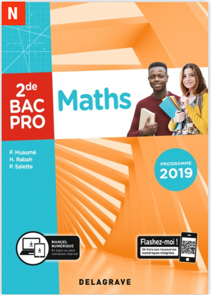 N° ISBN :978-2-206-10341-9Editeur :DELAGRAVECahier d’activités sur lequel l’élève écrit.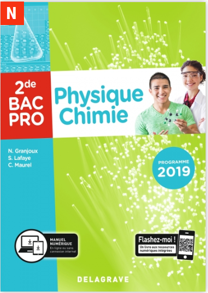 1ères MATHS1ères MATHS1ères SCIENCES1ères SCIENCESN° ISBN :978-2-206-10491-1Editeur :DELAGRAVECahier d’activités sur lequel l’élève écrit.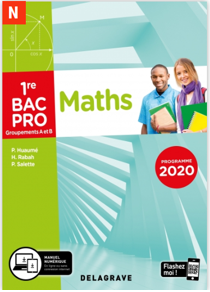 N° ISBN :978-2-206-10493-5Editeur :DELAGRAVECahier d’activités sur lequel l’élève écrit.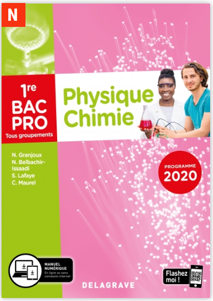 Ter MATHSTer MATHSTer SCIENCESTer SCIENCESN° ISBN :978-2-01-399746-1Editeur :Hachette TechniqueCollection Ressources & pratiquesCahier d’activités sur lequel l’élève écrit.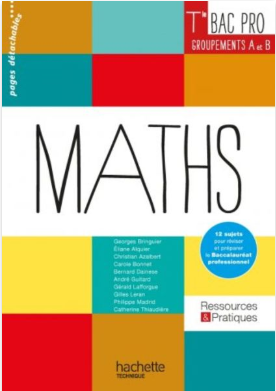 N° ISBN :978-2-09-163730-3Editeur :Nathan TechniqueCollection InvestigationsAttention : même livre qu’en 1ère ! Ne pas racheter si vous l’avez déjà.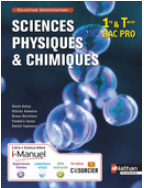 